Педагогическая притча Ш. А. Амонашвили Четыре ангела.Позвал Бог ангелов, вернувшихся на Небеса после служения учителями на Земле. — Покажите, с чем вы вернулись, - сказал им Бог.Положил первый ангел у ног Господа ордена, медали, премии, дипломы и сказал: — Я прославился. Взглянул Бог на доказательства славы у Своих ног и испепелил их. И сказал ему: — Ты прославился на весь мир, но не в душе мальчика, который попал в беду и нуждался в твоей незамедлительной помощи. Ты же, находясь в погоне за наградами, не поспешил стать для него убежищем, и он погиб. Иди и пожинай теперь сам беду брошенного учителем ученика. И Он сделал его учеником, попавшим в беду, и дал ему учителя, ослеплённого наградами и почестями.Положил другой ангел у ног Господа груду программ, учебников, методических пособий, длинный список научных трудов и сказал: — От простого учителя вырос я до профессора. Взглянул Бог на всю эту науку у Своих ног и испепелил её. И сказал ему: — Не для самости и затуманивания Истины Я посылал тебя учителем, но для заботы о талантливой девочке, судьба которой ушла в песок твоей науки. Иди и пожинай страдания погубленного таланта. И наделил Он его талантом и сделал учеником учителя, увлечённого творением бездетной педагогики.Третий ангел перечислил Богу по пальцам имена своих бывших учеников, ставших в обществе известными людьми: учёными, поэтами, художниками, министрами, бизнесменами, спортсменами, и положил у Его ног гордость за них. Взглянул Бог на его гордость у Своих ног и испепелил её. И сказал ему: — Не для гордости посылал я тебя учителем. Почему не гордишься мальчиком, которого ты выгнал из школы как неуспевающего и увеличил армию обездоленных и бродяг. Иди и пожинай теперь трагедию беспризорного ребёнка. И сделал его подростком, только что выброшенным из школы.Предстал перед Богом четвёртый ангел, бросился к Его ногам и взмолился: — Господи, не жди от меня даров, ибо я опустошён. Судьба забросила меня в Богом забытую школу, и я отдал своим ученикам весь Свет, что был во мне от Тебя. И спешу к Тебе с мольбой: дай мне побольше Света и отправь обратно, ибо ученики ждут меня, а я без них не мыслю свою ангельскую жизнь. Тогда сказал Бог: — Отдавший Свет умножит Его в себе. И сделал его Бог Великим Духом и отправил обратно в Богом забытую школу.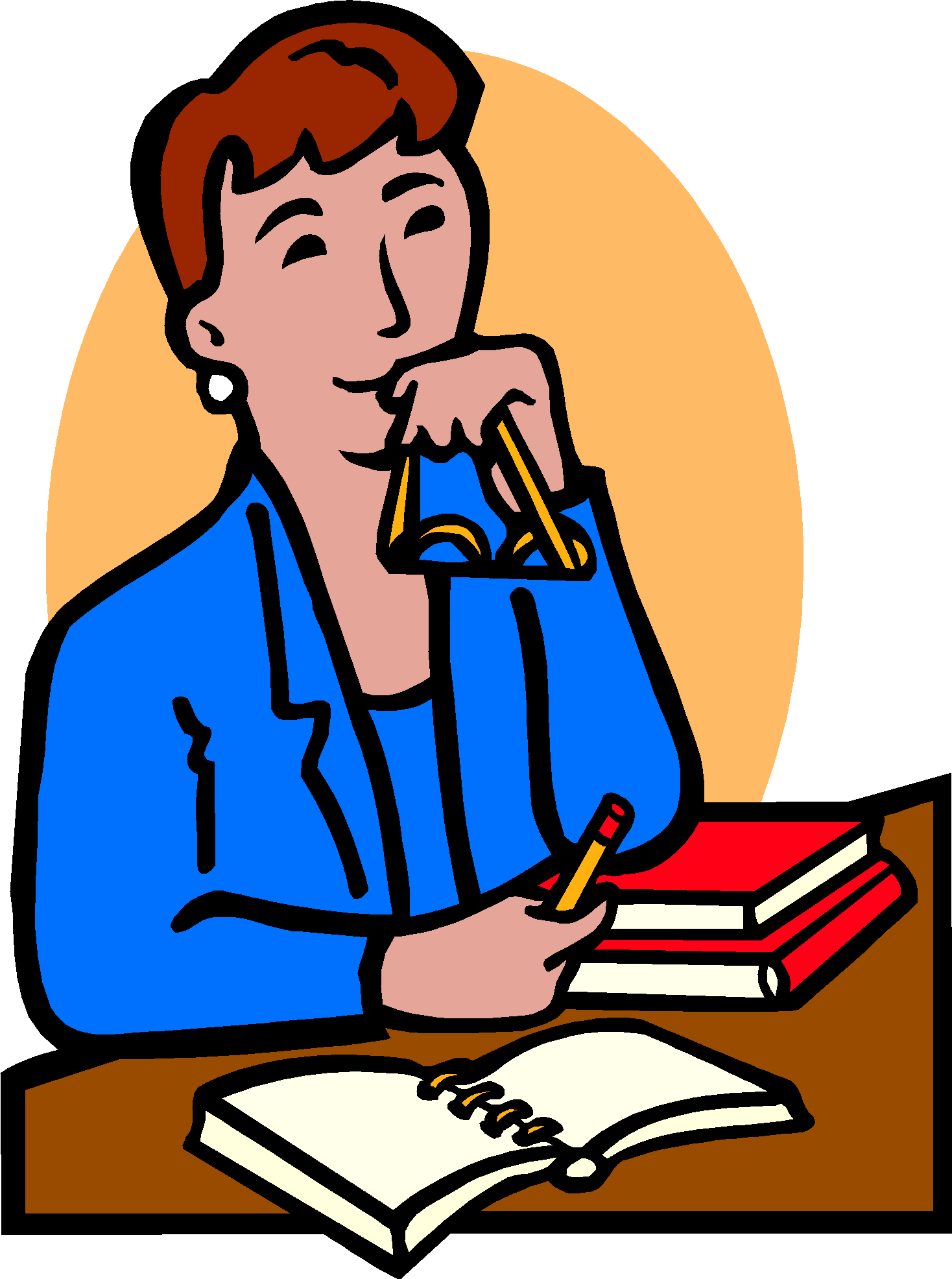 